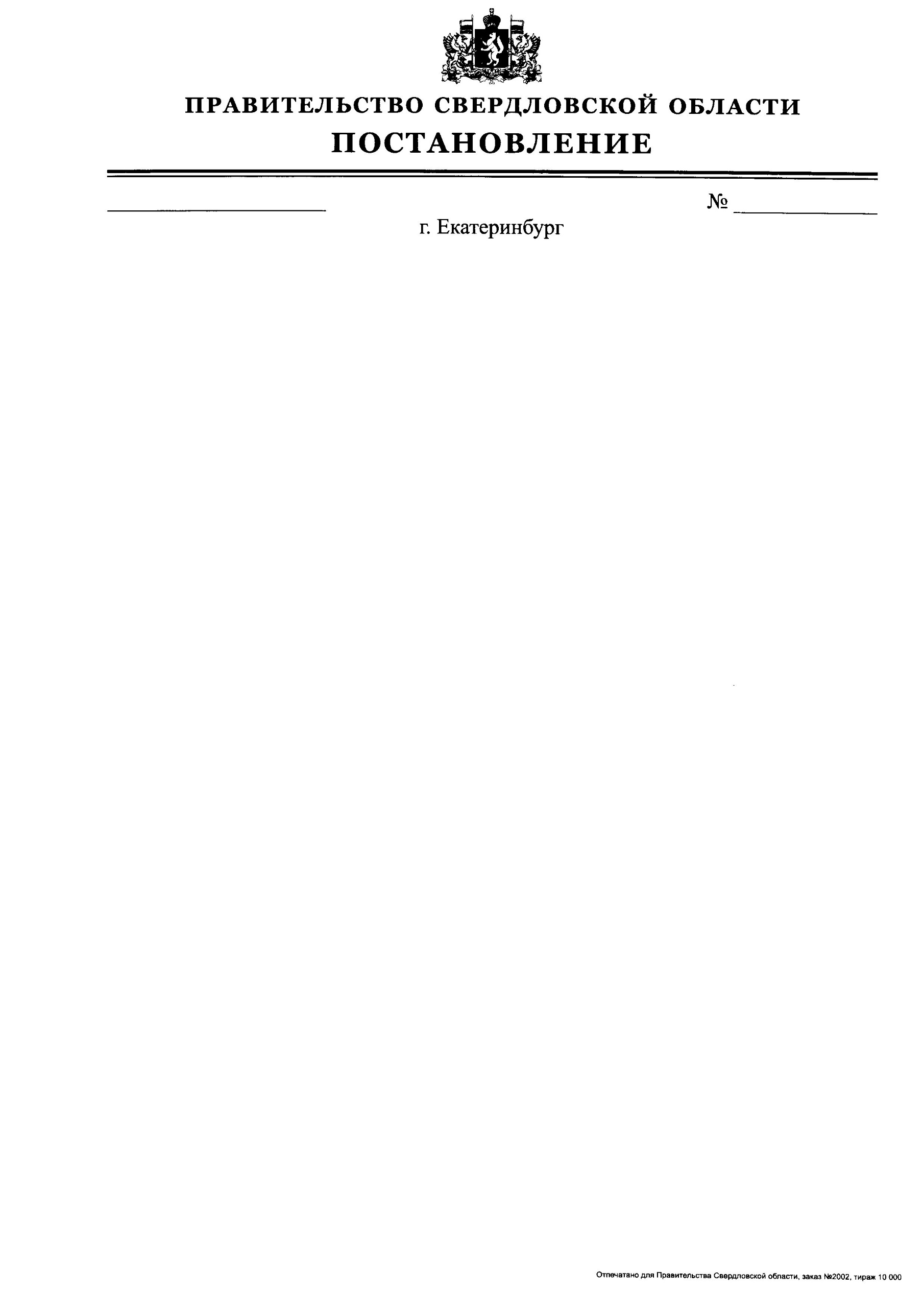 О внесении изменений в постановление Правительства Свердловской области от 21.08.2013 № 1020-ПП «Об утверждении перечня сведений, находящихся в распоряжении исполнительных органов государственной власти Свердловской области, органов местного самоуправления, территориальных государственных внебюджетных фондов либо подведомственных исполнительным органам государственной власти Свердловской области или органам местного самоуправления организаций, участвующих в предоставлении предусмотренных частью 1 статьи 1 Федерального закона от 27 июля 2010 года № 210-ФЗ «Об организации предоставления государственных и муниципальных услуг» государственных или муниципальных услуг, и необходимых для предоставления государственных услуг исполнительными органами государственной власти другого субъекта Российской Федерации, территориальными государственными внебюджетными фондами и муниципальных услуг органами, предоставляющими муниципальные услуги, на территории другого субъекта Российской Федерации»В соответствии со статьей 101 Областного закона от 10 марта 1999 года № 4-ОЗ «О правовых актах в Свердловской области», в целях реализации на территории Свердловской области распоряжения Правительства Российской Федерации от 23.01.2015 № 96-р Правительство Свердловской области 
ПОСТАНОВЛЯЕТ:1.	Внести в перечень сведений, находящихся в распоряжении исполнительных органов государственной власти Свердловской области, органов местного самоуправления, территориальных государственных внебюджетных фондов либо подведомственных исполнительным органам государственной власти Свердловской области или органам местного самоуправления организаций, участвующих в предоставлении предусмотренных частью 1 статьи 1 Федерального закона от 27 июля 2010 года № 210-ФЗ «Об организации предоставления государственных и муниципальных услуг» государственных или муниципальных услуг, и необходимых для предоставления государственных услуг исполнительными органами государственной власти другого субъекта Российской Федерации, территориальными государственными внебюджетными фондами и муниципальных услуг органами, предоставляющими муниципальные услуги, на территории другого субъекта Российской Федерации, утвержденный постановлением Правительства Свердловской области от 21.08.2013 № 1020-ПП, следующие изменения:1) строки 4, 8 исключить;2) дополнить строками 31 – 57 следующего содержания:3.	Пункт 2 изложить в следующей редакции:«2.	Контроль за исполнением настоящего Постановления возложить на Заместителя Председателя Правительства Свердловской области В.А. Грипаса.».4.	Контроль за исполнением настоящего Постановления возложить 
на Заместителя Председателя Правительства Свердловской области В.А. Грипаса.31.Сведения об объявлении несовершеннолетнего полностью дееспособным (эмансипированным)территориальные отраслевые исполнительные органы государственной власти Свердловской области - управления социальной политики Министерства социальной политики Свердловской области32.Сведения об отнесении граждан к категории лиц из числа детей-сирот и детей, оставшихся без попечения родителейтерриториальные отраслевые исполнительные органы государственной власти Свердловской области - управления социальной политики Министерства социальной политики Свердловской области33.Сведения по месту выявления и первичного учета гражданина из числа детей-сирот, и детей, оставшихся без попечения родителей, подтверждающие наличие (отсутствие) закрепленного за ним жилого помещениятерриториальные отраслевые исполнительные органы государственной власти Свердловской области - управления социальной политики Министерства социальной политики Свердловской области34.Сведения о сохранности жилого помещения, закрепленного за несовершеннолетним из числа детей-сироттерриториальные отраслевые исполнительные органы государственной власти Свердловской области - управления социальной политики Министерства социальной политики Свердловской области35.Сведения о передаче ребенка (детей) на воспитание в приемную семьютерриториальные отраслевые исполнительные органы государственной власти Свердловской области - управления социальной политики Министерства социальной политики Свердловской области36.Сведения о согласии органа опеки и попечительства на установление отцовстватерриториальные отраслевые исполнительные органы государственной власти Свердловской области - управления социальной политики Министерства социальной политики Свердловской области37.Сведения о возможности гражданина, выразившего соответствующее желание, быть усыновителем, опекуном (попечителем) или приемным родителемтерриториальные отраслевые исполнительные органы государственной власти Свердловской области - управления социальной политики Министерства социальной политики Свердловской области38.Сведения о лишении матери (отца) ребенка родительских правотделы записи актов гражданского состояния в городах и районах Свердловской области,территориальные отраслевые исполнительные органы государственной власти Свердловской области - управления социальной политики Министерства социальной политики Свердловской области39.Сведения об отмене усыновления (удочерения) ребенкаотделы записи актов гражданского состояния в городах и районах Свердловской области,территориальные отраслевые исполнительные органы государственной власти Свердловской области - управления социальной политики Министерства социальной политики Свердловской области40.Сведения о государственной регистрации рожденияотделы записи актов гражданского состояния в городах и районах Свердловской области41.Сведения о государственной регистрации заключения бракаотделы записи актов гражданского состояния в городах и районах Свердловской области42.Сведения о государственной регистрации расторжения бракаотделы записи актов гражданского состояния в городах и районах Свердловской области43.Сведения о государственной регистрации установления отцовстваотделы записи актов гражданского состояния в городах и районах Свердловской области44.Сведения о государственной регистрации перемены имениотделы записи актов гражданского состояния в городах и районах Свердловской области45.Сведения о государственной регистрации смертиотделы записи актов гражданского состояния в городах и районах Свердловской области46.Сведения о нахождении на регистрационном учете (в качестве безработного) в целях поиска подходящей работыгосударственные казенные учреждения службы занятости населения Свердловской области47.Сведения о периодах участия в оплачиваемых общественных работахгосударственные казенные учреждения службы занятости населения Свердловской области48.Сведения о переезде по направлению службы занятости в другую местность для трудоустройствагосударственные казенные учреждения службы занятости населения Свердловской области49.Сведения о постановке на учет гражданина в качестве малоимущего для предоставления социальных пособийтерриториальные отраслевые исполнительные органы государственной власти Свердловской области - управления социальной политики Министерства социальной политики Свердловской области50.Сведения о гражданах, состоящих на учете в органе опеки и попечительства, признанных в установленном законом порядке недееспособными или ограниченно дееспособнымитерриториальные отраслевые исполнительные органы государственной власти Свердловской области - управления социальной политики Министерства социальной политики Свердловской области51.Сведения, подтверждающие установление опеки (попечительства) в отношении совершеннолетних граждантерриториальные отраслевые исполнительные органы государственной власти Свердловской области - управления социальной политики Министерства социальной политики Свердловской области52.Сведения о нахождении лица на полном государственном обеспеченииМинистерство общего и профессионального образования Свердловской области,территориальные отраслевые исполнительные органы государственной власти Свердловской области - управления социальной политики Министерства социальной политики Свердловской области53.Сведения о соответствии построенного, реконструированного, отремонтированного объекта капитального строительства требованиям технических регламентов (норм и правил), иных нормативных правовых актов и проектной документации, в том числе требованиям в отношении энергетической эффективности и требованиям в отношении оснащенности объекта капитального строительства приборами учета используемых энергетических ресурсовУправление государственного строительного надзора по Свердловской области54.Сведения о найме специализированного жилого помещенияМинистерство строительства и развития инфраструктуры Свердловской области,органы местного самоуправления муниципальных образований, расположенных на территории Свердловской области55.Сведения о признании жилого помещения непригодным для проживания и многоквартирного дома аварийным и подлежащим сносу или реконструкцииорганы местного самоуправления муниципальных образований, расположенных на территории Свердловской области56.Сведения о соответствии жилого помещения санитарным правилам и нормам (в том числе сведения, содержащиеся в справке, выданной комиссией, производившей обследование жилого помещения)органы местного самоуправления муниципальных образований, расположенных на территории Свердловской области57.Сведения, содержащиеся в реестре квалификационных аттестатов, выдаваемых должностным лицам соискателя лицензии или лицензиата (организации, осуществляющей предпринимательскую деятельность по управлению многоквартирными домами)Управление государственной жилищной инспекции Свердловской областиПредседатель ПравительстваСвердловской областиД.В. Паслер